Calcul CM2 - Multiplication de nombres décimaux 11 - Sur cette feuille, calcule ces opérations.2 - Sur ton cahier, pose et calcule ces opérations.	2,1 x 5,6		2,08 x 3,7		5,61 x 27Calcul CM2 - Multiplication de nombres décimaux 11 - Sur cette feuille, calcule ces opérations.2 - Sur ton cahier, pose et calcule ces opérations.	2,1 x 5,6		2,08 x 3,7		5,61 x 27Calcul CM2 - Multiplication de nombres décimaux 11 - Sur cette feuille, calcule ces opérations.2 - Sur ton cahier, pose et calcule ces opérations.	2,1 x 5,6		2,08 x 3,7		5,61 x 27 Calcul CM2 - Multiplication de nombres décimaux 1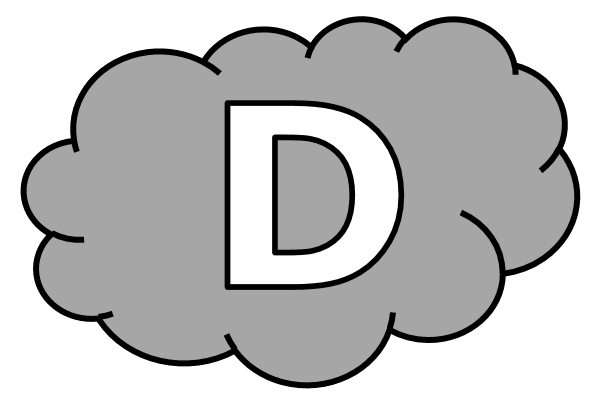 Calcule ces opérations.Calcul CM2 - Multiplication de nombres décimaux 1Calcule ces opérations.Calcul CM2 - Multiplication de nombres décimaux 1 Corrigé1 - Sur cette feuille, calcule ces opérations.1,25 x 4,9 = 6,1254,5 x 72 = 32435,8 x 4,12 = 147,4962 - Sur ton cahier, pose et calcule ces opérations.2,1 x 5,6 = 11,762,08 x 3,7 = 7,6965,61 x 27 = 151,47Calcul CM2 - Multiplication de nombres décimaux 2Sur ton cahier, pose et calcule ces opérations.	5,4 x 38			2,13 x 4,1			7,01 x 96,5	2,1 x 4,7			5,26 x 146			2,3 x 8,92Calcul CM2 - Multiplication de nombres décimaux 2Sur ton cahier, pose et calcule ces opérations.	5,4 x 38			2,13 x 4,1			7,01 x 96,5	2,1 x 4,7			5,26 x 146			2,3 x 8,92Calcul CM2 - Multiplication de nombres décimaux 2Sur ton cahier, pose et calcule ces opérations.	5,4 x 38			2,13 x 4,1			7,01 x 96,5	2,1 x 4,7			5,26 x 146			2,3 x 8,92Calcul CM2 - Multiplication de nombres décimaux 2Sur ton cahier, pose et calcule ces opérations.	5,4 x 38			2,13 x 4,1			7,01 x 96,5	2,1 x 4,7			5,26 x 146			2,3 x 8,92Calcul CM2 - Multiplication de nombres décimaux 2Sur ton cahier, pose et calcule ces opérations.	5,4 x 38			2,13 x 4,1			7,01 x 96,5	2,1 x 4,7			5,26 x 146			2,3 x 8,92Calcul CM2 - Multiplication de nombres décimaux 2Sur ton cahier, pose et calcule ces opérations.	5,4 x 38			2,13 x 4,1			7,01 x 96,5	2,1 x 4,7			5,26 x 146			2,3 x 8,92Calcul CM2 - Multiplication de nombres décimaux 2Sur cette feuille, calcule ces opérations.Calcul CM2 - Multiplication de nombres décimaux 2Sur cette feuille, calcule ces opérations.Calcul CM2 - Multiplication de nombres décimaux 2 CorrigéSur ton cahier, pose et calcule ces opérations.5,4 x 38 = 205,22,13 x 4,1 = 8,7337,01 x 96,5 = 676,4652,1 x 4,7 = 9,875,26 x 146 = 329,962,3 x 8,92 = 20,516Calcul CM2 - Multiplication de nombres décimaux 3Sur ton cahier, pose et calcule ces opérations.	2,4 x 3,6			4,1 x 236			3,4 x 5,9	1,74 x 26,4			0,75 x 31			9,8 x 7,84Calcul CM2 - Multiplication de nombres décimaux 3Sur ton cahier, pose et calcule ces opérations.	2,4 x 3,6			4,1 x 236			3,4 x 5,9	1,74 x 26,4			0,75 x 31			9,8 x 7,84Calcul CM2 - Multiplication de nombres décimaux 3Sur ton cahier, pose et calcule ces opérations.	2,4 x 3,6			4,1 x 236			3,4 x 5,9	1,74 x 26,4			0,75 x 31			9,8 x 7,84Calcul CM2 - Multiplication de nombres décimaux 3Sur ton cahier, pose et calcule ces opérations.	2,4 x 3,6			4,1 x 236			3,4 x 5,9	1,74 x 26,4			0,75 x 31			9,8 x 7,84Calcul CM2 - Multiplication de nombres décimaux 3Sur ton cahier, pose et calcule ces opérations.	2,4 x 3,6			4,1 x 236			3,4 x 5,9	1,74 x 26,4			0,75 x 31			9,8 x 7,84Calcul CM2 - Multiplication de nombres décimaux 3Sur ton cahier, pose et calcule ces opérations.	2,4 x 3,6			4,1 x 236			3,4 x 5,9	1,74 x 26,4			0,75 x 31			9,8 x 7,84Calcul CM2 - Multiplication de nombres décimaux 3Sur ton cahier, pose et calcule ces opérations.	2,4 x 3,6			4,1 x 236			3,4 x 5,9	1,74 x 26,4			0,75 x 31			9,8 x 7,84Calcul CM2 - Multiplication de nombres décimaux 3Sur cette feuille, calcule ces opérations.Calcul CM2 - Multiplication de nombres décimaux 3Sur cette feuille, calcule ces opérations.Calcul CM2 - Multiplication de nombres décimaux 3 CorrigéSur ton cahier, pose et calcule ces opérations.2,4 x 3,6 = 8,644,1 x 236 = 967,63,4 x 5,9 = 20,061,74 x 26,4 = 45,9360,75 x 31 = 23,359,8 x 7,84 = 76,832Calcul CM2 - Multiplication de nombres décimaux 4Sur ton cahier, pose et calcule ces opérations.	52 x 7,6			8,5 x 6,04			3,7 x 4,8	2,51 x 23,9			4,6 x 987			2,9 x 5,84Calcul CM2 - Multiplication de nombres décimaux 4Sur ton cahier, pose et calcule ces opérations.	52 x 7,6			8,5 x 6,04			3,7 x 4,8	2,51 x 23,9			4,6 x 987			2,9 x 5,84Calcul CM2 - Multiplication de nombres décimaux 4Sur ton cahier, pose et calcule ces opérations.	52 x 7,6			8,5 x 6,04			3,7 x 4,8	2,51 x 23,9			4,6 x 987			2,9 x 5,84Calcul CM2 - Multiplication de nombres décimaux 4Sur ton cahier, pose et calcule ces opérations.	52 x 7,6			8,5 x 6,04			3,7 x 4,8	2,51 x 23,9			4,6 x 987			2,9 x 5,84Calcul CM2 - Multiplication de nombres décimaux 4Sur ton cahier, pose et calcule ces opérations.	52 x 7,6			8,5 x 6,04			3,7 x 4,8	2,51 x 23,9			4,6 x 987			2,9 x 5,84Calcul CM2 - Multiplication de nombres décimaux 4Sur ton cahier, pose et calcule ces opérations.	52 x 7,6			8,5 x 6,04			3,7 x 4,8	2,51 x 23,9			4,6 x 987			2,9 x 5,84Calcul CM2 - Multiplication de nombres décimaux 4Sur ton cahier, pose et calcule ces opérations.	52 x 7,6			8,5 x 6,04			3,7 x 4,8	2,51 x 23,9			4,6 x 987			2,9 x 5,84Calcul CM2 - Multiplication de nombres décimaux 4Sur cette feuille, calcule ces opérations.Calcul CM2 - Multiplication de nombres décimaux 4Sur cette feuille, calcule ces opérations.Calcul CM2 - Multiplication de nombres décimaux 4 CorrigéSur ton cahier, pose et calcule ces opérations.52 x 7,6 = 395,28,5 x 6,04 = 51,343,7 x 4,8 = 17,762,51 x 23,9 = 59,9894,6 x 987 = 4 540,22,9 x 5,84 = 16,936Calcul CM2 - Multiplication de nombres décimaux 5Sur ton cahier, pose et calcule ces opérations.	3,8 x 7,4			5,62 x 18			3,01 x 54,7	96 x 8,54			3,69 x 7,85			51 x 9,27Calcul CM2 - Multiplication de nombres décimaux 5Sur ton cahier, pose et calcule ces opérations.	3,8 x 7,4			5,62 x 18			3,01 x 54,7	96 x 8,54			3,69 x 7,85			51 x 9,27Calcul CM2 - Multiplication de nombres décimaux 5Sur ton cahier, pose et calcule ces opérations.	3,8 x 7,4			5,62 x 18			3,01 x 54,7	96 x 8,54			3,69 x 7,85			51 x 9,27Calcul CM2 - Multiplication de nombres décimaux 5Sur ton cahier, pose et calcule ces opérations.	3,8 x 7,4			5,62 x 18			3,01 x 54,7	96 x 8,54			3,69 x 7,85			51 x 9,27Calcul CM2 - Multiplication de nombres décimaux 5Sur ton cahier, pose et calcule ces opérations.	3,8 x 7,4			5,62 x 18			3,01 x 54,7	96 x 8,54			3,69 x 7,85			51 x 9,27Calcul CM2 - Multiplication de nombres décimaux 5Sur ton cahier, pose et calcule ces opérations.	3,8 x 7,4			5,62 x 18			3,01 x 54,7	96 x 8,54			3,69 x 7,85			51 x 9,27Calcul CM2 - Multiplication de nombres décimaux 5Sur ton cahier, pose et calcule ces opérations.	3,8 x 7,4			5,62 x 18			3,01 x 54,7	96 x 8,54			3,69 x 7,85			51 x 9,27Calcul CM2 - Multiplication de nombres décimaux 5Sur cette feuille, calcule ces opérations.Calcul CM2 - Multiplication de nombres décimaux 5Sur cette feuille, calcule ces opérations.Calcul CM2 - Multiplication de nombres décimaux 5 CorrigéSur ton cahier, pose et calcule ces opérations.3,8 x 7,4 = 28,125,62 x 18 = 101,163,01 x 54,7 = 164,64796 x 8,54 = 819,843,69 x 7,85 = 28,966551 x 9,27 = 472,77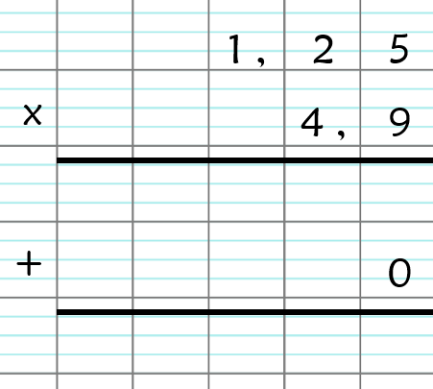 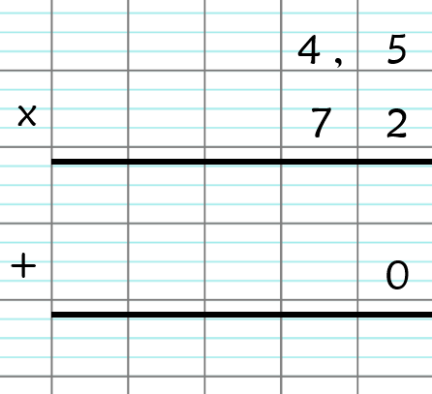 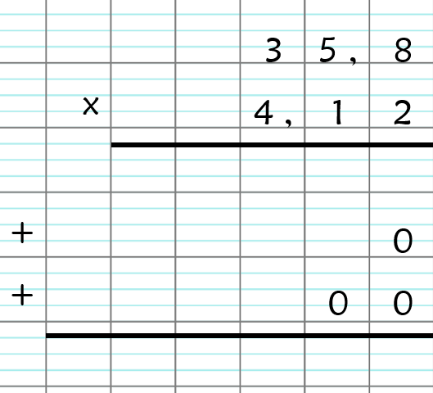 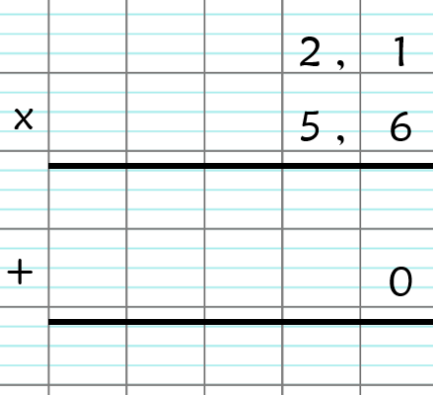 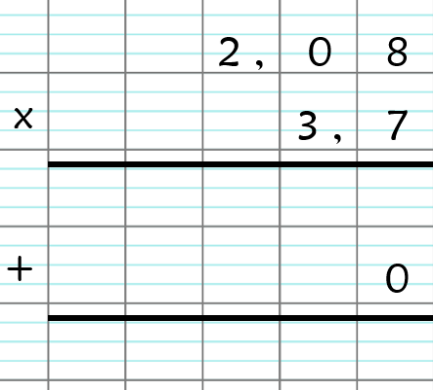 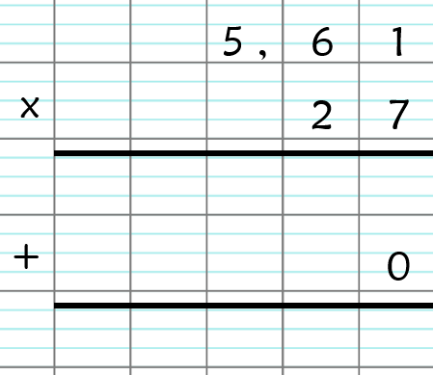 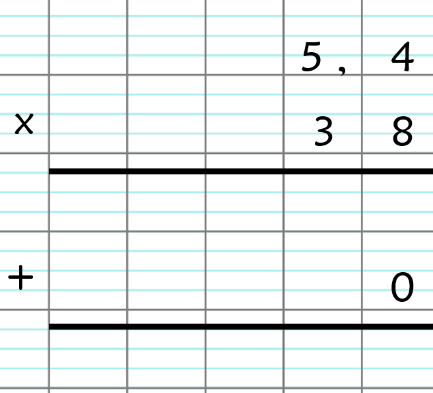 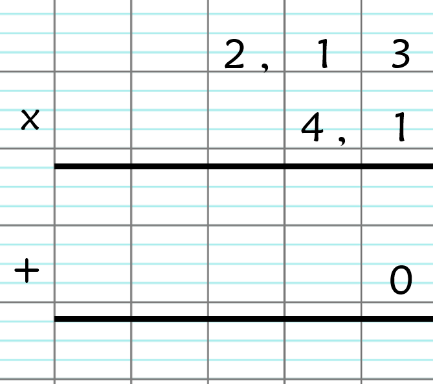 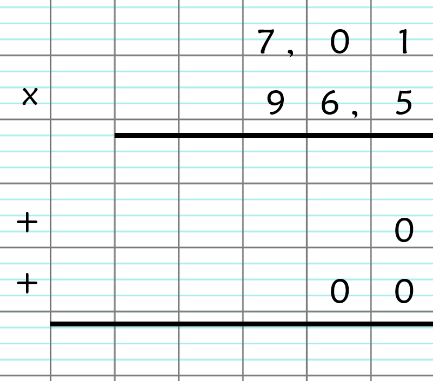 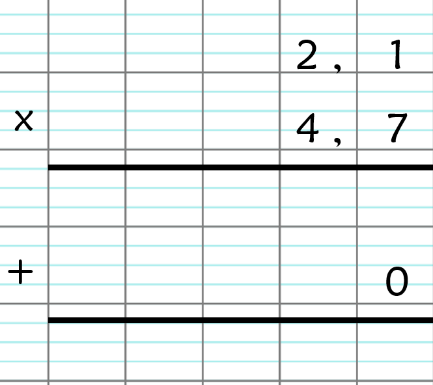 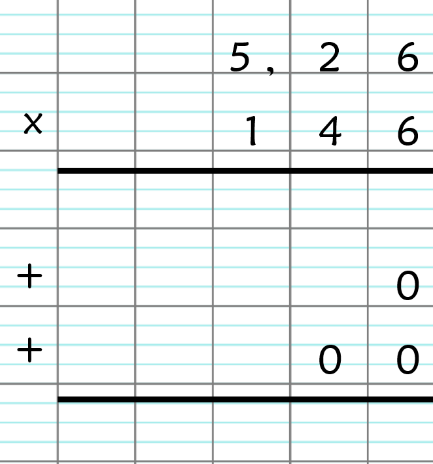 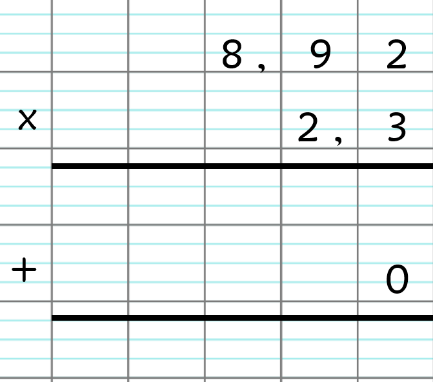 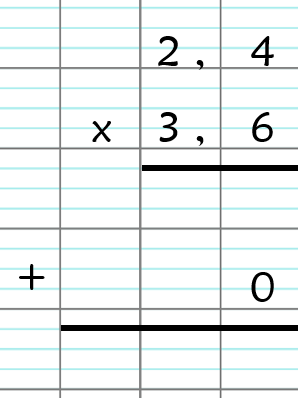 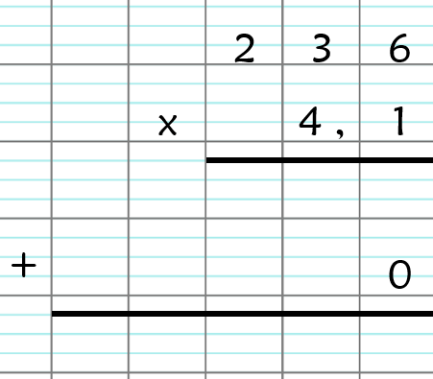 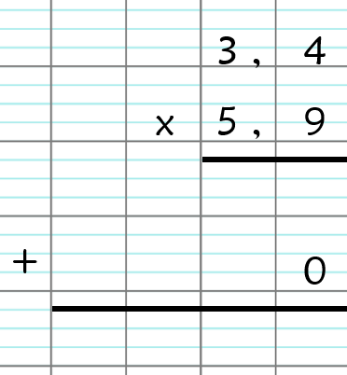 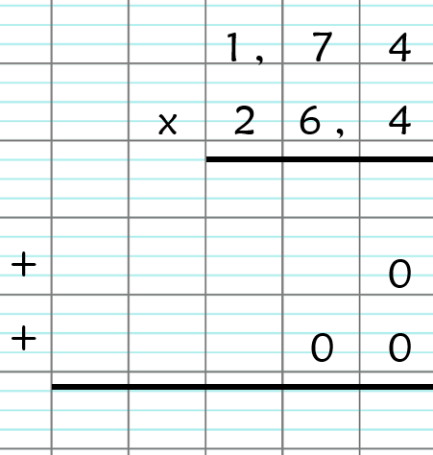 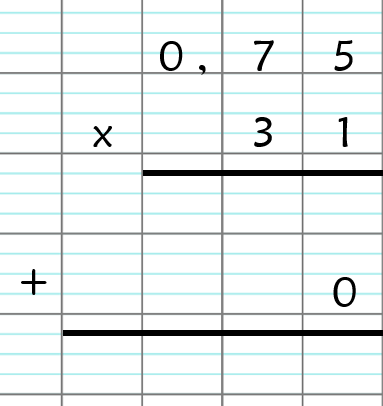 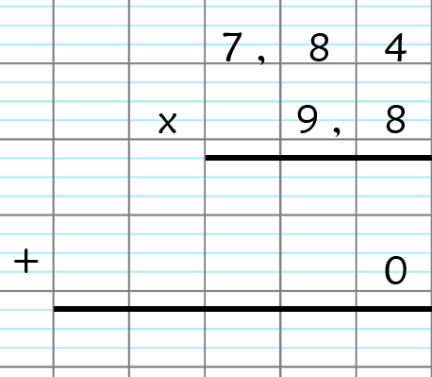 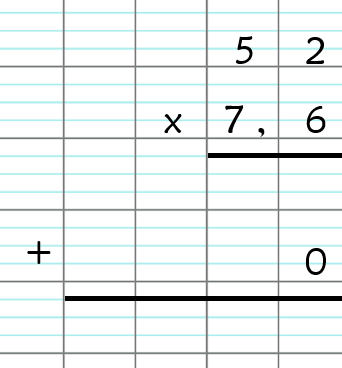 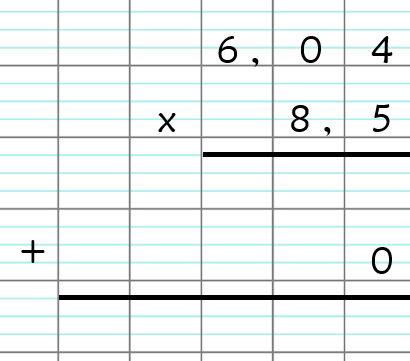 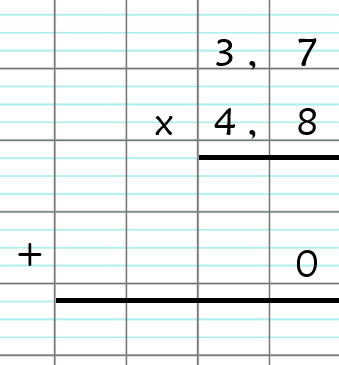 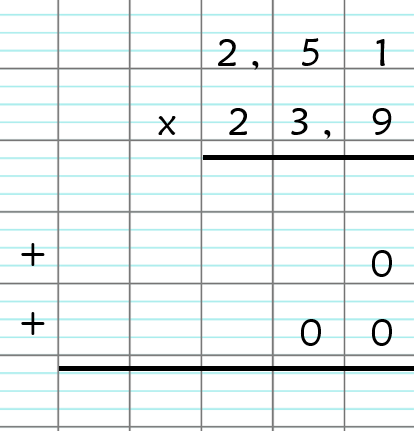 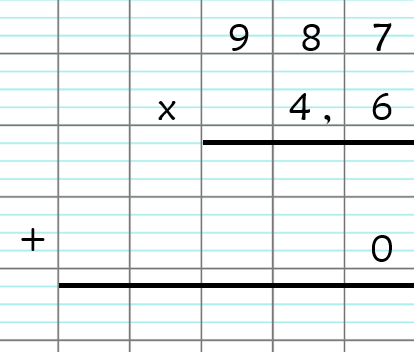 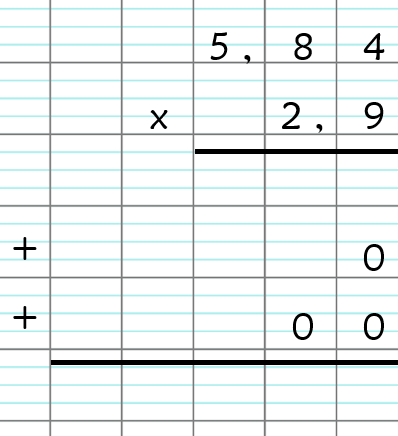 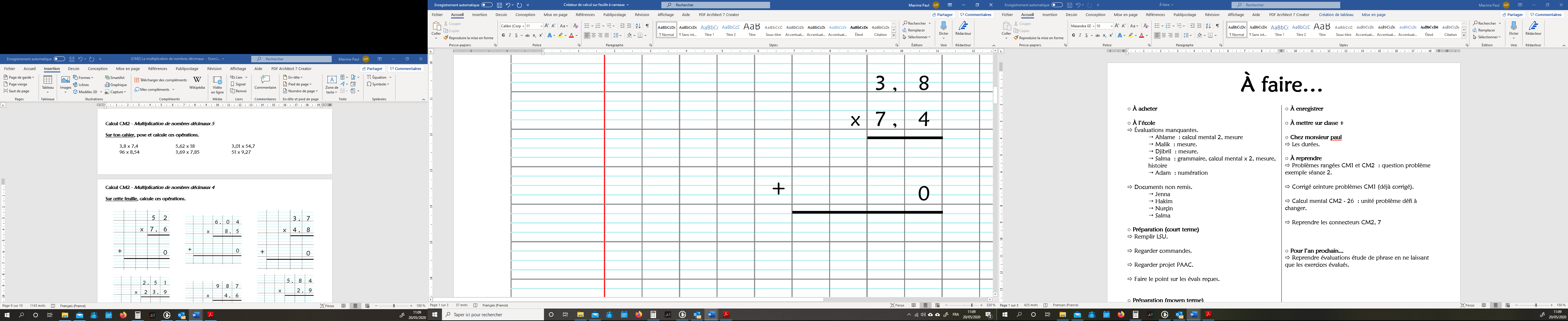 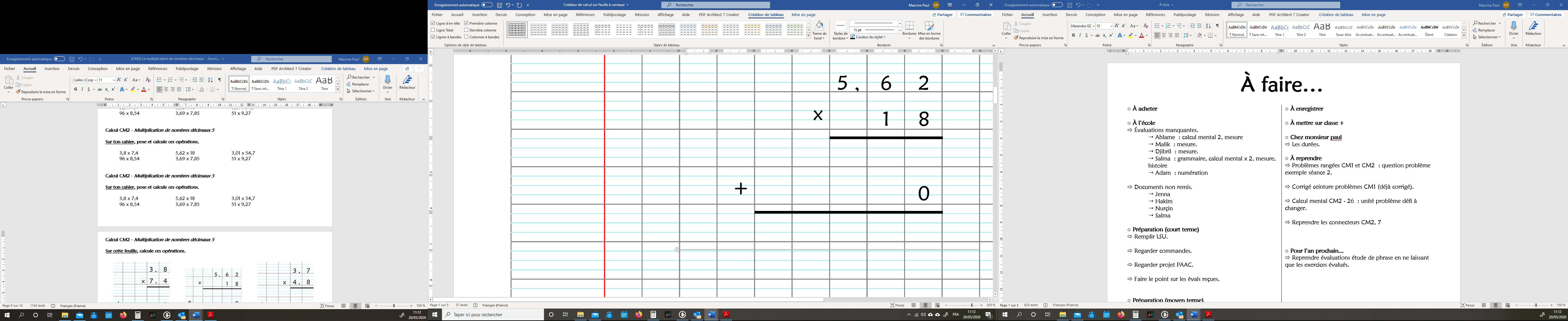 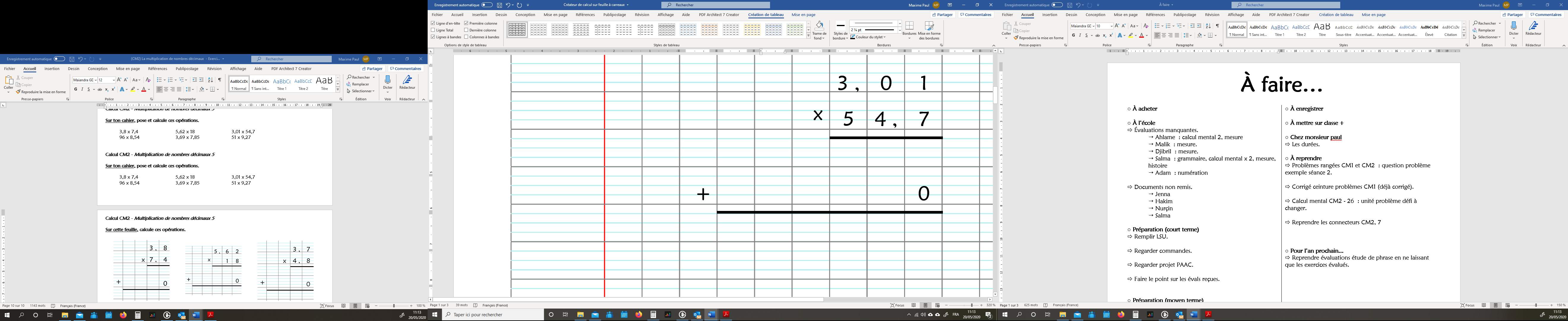 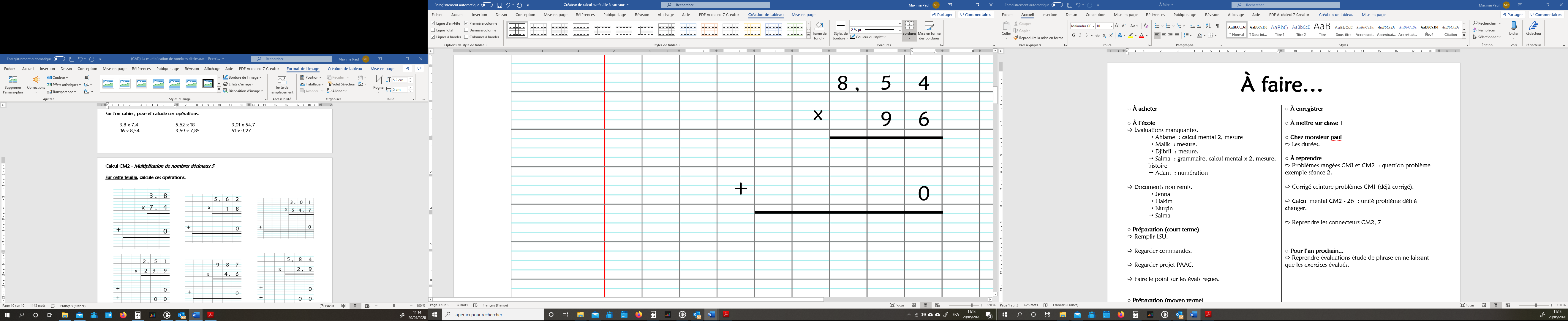 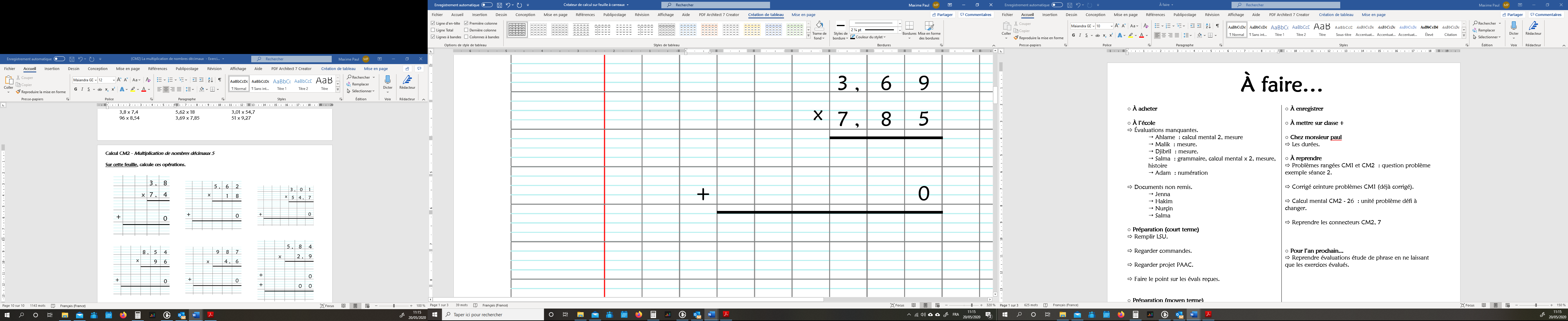 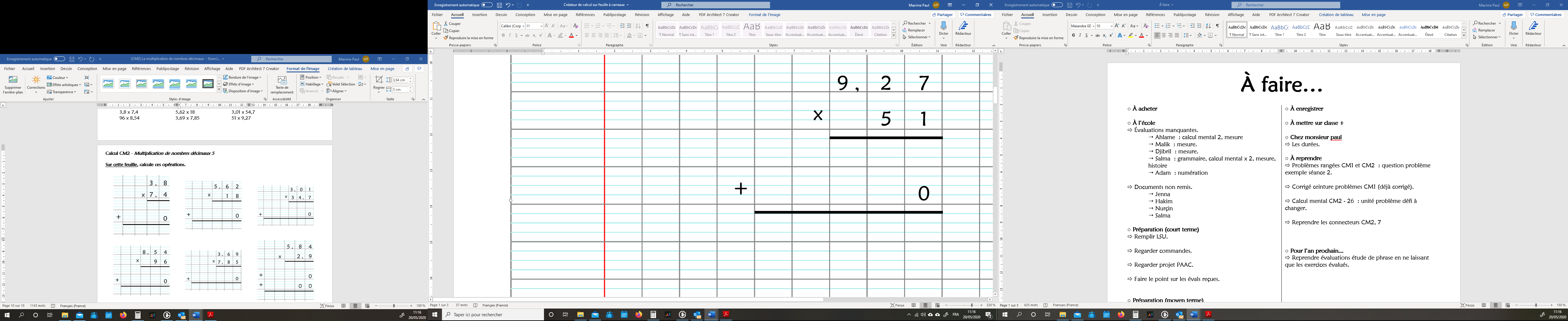 